.Alternative Music:  Higher - Taio Cruz (Feat.Travie McCoy)Start:  On Lyrics – 32 counts – 20 seconds.CHARLESTON STEPS, COASTER STEPSTEP, ¼ PIVOT, CROSS SHUFFLE, ROCK, RECOVER, BEHIND, SIDE, CROSSTOE, HEEL CROSS X2,  BACK LOCK STEP, COASTER STEPSTEP, ½ PIVOT X2,  LOCK STEPS X2START AGAIN	TO FINISH FACING FRONT: TOUCH FORWARD,  STEP BACK, ¼ SAILOR TURNI Didn't Know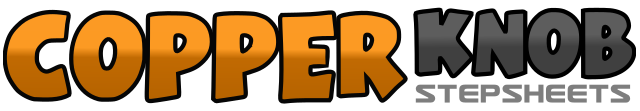 .......Count:32Wall:4Level:Improver.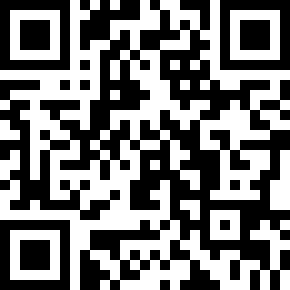 Choreographer:Alan Birchall (UK) & Jacqui Jax (UK) - October 2011Alan Birchall (UK) & Jacqui Jax (UK) - October 2011Alan Birchall (UK) & Jacqui Jax (UK) - October 2011Alan Birchall (UK) & Jacqui Jax (UK) - October 2011Alan Birchall (UK) & Jacqui Jax (UK) - October 2011.Music:I Didn't Know - Shane StocktonI Didn't Know - Shane StocktonI Didn't Know - Shane StocktonI Didn't Know - Shane StocktonI Didn't Know - Shane Stockton........1-2Touch Right Toe Forward, Step Back On Right3-4Touch Left Toe Back, Step Forward On Left5-6Touch Right Toe Forward, Step Back On Right7&8Step Back On Left, Step Right, By Left, Step Forward On Left9-10Step Forward On Right, ¼ Pivot Left             	9 o’Clock11&12Cross Right Over Left, Step Left To Left, Cross Right Over Left13-14Rock Left To Left, Recover On Right15&16Left Behind Right, Step Right To Right, Left Over Right17&18Touch Right Toe By Left Instep , Touch Right Heel By Left Instep, Cross Right Over Left19&20Touch Left Toe By Right Instep, Touch Left Heel By Right Instep, Cross Left Over Right21&22Step Back On Right, Lock Left Over Right, Step Back On Right23&24Step Back On Left, Step Right By Left, Step Forward On Left25-26Step Forward On Right, ½ Pivot Left 	3 o’Clock27-28Step Forward On Right, ½ Pivot Left 	9 o’Clock29&30Step Forward On Right, Lock Left Behind Right, Step Forward On Right31&32Step Forward On Left, Lock Right Behind Left, Step Forward On Left1-2Touch Right Toe Forward, Step Back On Right3&4Step Left Behind Right, Step ¼ Right By Left, Step Forward On Left